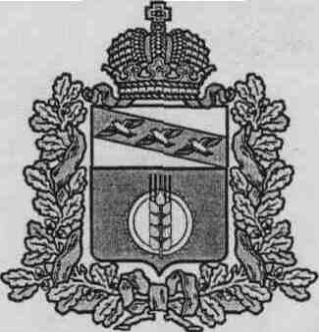 АДМИНИСТРАЦИЯПОСЕЛКА ИВАНИНОКУРЧАТОВСКОГО РАЙОНА КУРСКОЙ ОБЛАСТИПОСТАНОВЛЕНИЕ № 329от «25» октября 2017 года                                Об утверждении муниципальной программы «Формирование современной городской среды в поселке Иванино Курчатовского района на 2018-2022 годы»В соответствии с Федеральным законом Российской Федерации от 06.10.2003 г. № 131-ФЗ «Об общих принципах организации местного самоуправления в Российской Федерации»,  руководствуясь Приказом Минстроя России от 21.02.2017 года № 114-пр «Об утверждении методических рекомендаций по подготовке государственных (муниципальных) программ формирования современной городской среды в рамках реализации приоритетного проекта «Формирование современной городской среды» на 2018-2022 годы», администрация поселка Иванино Курчатовского района,ПОСТАНОВЛЯЕТ:Утвердить муниципальную программу «Формирование современной городской среды в поселке Иванино Курчатовского района на 2018-2022 годы» (Приложение №1).Контроль за исполнением настоящего постановления оставляю за собой.Настоящее постановление вступает в силу со дня его официального опубликования на официальном сайте администрации поселка Иванино (http://ivanino.rkursk.ru).Глава поселка ИваниноКурчатовского района                                                                     В.П. ПыхтинПриложение № 1 к постановлениюадминистрации поселка Иванино  от 25.10.2017 г. № 329Муниципальная программа «Формирование современной городской среды в поселке Иванино Курчатовского района 2018-2022 годы»Паспорт муниципальной программы «Формирование современной городской среды в поселке Иванино Курчатовского района 2018-2022 годы»Определение проблемы, на решение которой направлена программаНа территории поселка Иванино Курчатовского района расположены 46 многоквартирных жилых дома. В последние годы проводилась целенаправленная работа по благоустройству дворовых территорий и территорий общего пользования. В тоже время в вопросах благоустройства поселка Иванино Курчатовского района имеется ряд проблем: низкий уровень комплексного благоустройства дворовых территорий, низкий уровень экономической привлекательности территорий общего пользования из-за наличия инфраструктурных проблем. Так в поселке Иванино Курчатовского района имеются территории общего пользования (проезды, центральные улицы, площади, парк, скверы и т.д.) и дворовые территории, благоустройство которых не отвечает современным требованиям и требует комплексного подхода к благоустройству, включающего в себя:Благоустройство территорий общего пользования, в том числе - устройство асфальтированной игровой площадки и асфальтированных беговых дорожек;- обеспечение освещения территорий общего пользования;- установку скамеек;- установку урн для мусора;- озеленение территорий общего пользования;- иные виды работ.Благоустройство дворовых территорий, предусматривающее:- ремонт дворовых проездов, прилегающим к многоквартирным домам;- обеспечение освещения дворовых территорий;- установку скамеек;- установку урн для мусора;- оборудование детских и (или) спортивных площадок;- озеленение дворовых территорий;- иные виды работ.Включение предложений заинтересованных лиц о включении территории общего пользования и дворовой территории многоквартирного дома в муниципальную программу «Формирование современной городской среды в поселке Иванино Курчатовского района на 2018-2022 годы» осуществляется путем реализации следующих этапов: - проведение общественного обсуждения проекта муниципальной программы «Формирование современной городской среды в поселке Иванино Курчатовского района на 2018-2022 годы»;- рассмотрения и оценки предложений заинтересованных лиц на включение в адресный перечень дворовых территорий многоквартирных домов, расположенных на территории муниципального образования «поселок Иванино», на которых  планируется благоустройство в текущем году в соответствии с Порядком представления, рассмотрения и оценки предложений заинтересованных лиц о включении дворовой территории многоквартирного дома, расположенной на территории муниципального образования «поселок Иванино» в муниципальную программу «Формирование современной городской среды в поселке поселок Иванино Курчатовского района на 2018-2022 годы»; - 	рассмотрения и оценки предложений граждан, организаций на включение в адресный перечень территорий общего пользования поселка Иванино, на которых планируется благоустройство в текущем году в соответствии 	с Порядком представления, рассмотрения и оценки предложений  граждан, организаций  на  включение  в адресный перечень территорий общего пользования муниципального образования «поселок Иванино», на которых планируется благоустройство в муниципальную программу «Формирование современной городской среды в поселке Иванино Курчатовского района на 2018-2022 годы».	Применение программного метода позволит поэтапно осуществлять комплексное благоустройство дворовых территорий и территорий общего пользования с учетом мнения граждан, а именно:- повысит уровень планирования и реализации мероприятий по благоустройству (сделает их современными	эффективными, оптимальными, открытыми, востребованными гражданами);-	запустит реализацию механизма поддержки мероприятий по благоустройству, инициированных гражданами;-	сформирует инструменты общественного контроля за реализацией мероприятий по благоустройству территории муниципального образования «поселок Иванино»;Таким образом комплексный подход к реализации мероприятий по благоустройству, отвечающих современным требованиям позволит создать современную городскую комфортную среду для проживания граждан, а также комфортное современное «Общественное пространство».Цель программыОсновной целью муниципальной программы «Формирование современной городской среды в поселке Иванино Курчатовского района на 2017 год» является повышение уровня благоустройства территорий муниципального образования «поселок Иванино».Для достижения поставленной цели необходимо решить следующие задачи:Организация мероприятий по благоустройству нуждающихся в благоустройстве территорий общего пользования муниципального образования «поселок Иванино» в том числе социально-значимых объектов;Организация мероприятий по благоустройству нуждающихся в благоустройстве дворовых территорий многоквартирных домов муниципального образования «поселок Иванино»;Повышение уровня вовлеченности заинтересованных граждан, организаций в реализацию мероприятий по благоустройству нуждающихся в благоустройстве территорий общего пользования муниципального образования «поселок Иванино», а также дворовых территорий многоквартирных домов.Обоснование путей и средств решения проблемы, сроки выполнения программы            Реализация мероприятий муниципальной программы основана на обеспечении достижения запланированных результатов и величин целевых индикаторов, показателей, установленных в муниципальной программе.	Реализация мероприятий в части закупок, товаров, работ, услуг осуществляется в порядке, установленном действующим законодательством Российской Федерации в сфере закупок товаров, услуг на обеспечение государственных и муниципальных нужд.	Финансирование программы «Формирование современной городской среды в поселке Иванино Курчатовского района на 2018-2022 годы» запланировано за счет средств областного и местного бюджетов.Задачи и мероприятия программы, результативные показателиЗадачи и мероприятия программы, результативные показатели изложены в приложении к муниципальной программе.Необходимым условием реализации программы является проведение мероприятий по благоустройству дворовых и общественных территорий с учетом необходимости обеспечения физической, пространственной и информационной доступности зданий, сооружений и общественных территорий для инвалидов и других маломобильных групп населения.Для реализации мероприятий программы подготовлены следующие документы:- минимальный перечень работ по благоустройству дворовых территорий многоквартирных домов, с приложением визуализированного перечня образцов элементов благоустройства, предполагаемых к размещению на дворовой территории (приложение 2 к программе),- нормативная стоимость (единичные расценки) работ по благоустройству дворовых территорий, входящих в состав минимального перечня таких работ (приложения 3-5 к программе),- Порядок разработки, обсуждения с заинтересованными лицами и утверждения дизайн-проектов благоустройства дворовых территорий, включенных в мероприятие по благоустройству, направленное на формирование современной городской среды, а также дизайн-проекта общественных территории, утвержденный постановлением администрации поселка Иванино №101 от 17.04.2017г.,- Порядок аккумулирования и расходования средств заинтересованных лиц по минимальному и дополнительному перечням, утвержденный постановлением администрации поселка Иванино №100 от 17.04.2017г.Ресурсное обеспечение                Муниципальная программа реализуется за счет средств областного и местного бюджетов. Общий объём средств, необходимых для реализации основных мероприятий программы на 2018-2022 годы составляет 2 420 000 рубль.Система управления и контроля за ходом  реализации программыКоординацию и контроль за ходом выполнения программы   осуществляет администрация поселка Иванино. Ответственный исполнитель организует реализацию программы, вносит предложения о внесении в нее изменений и несет ответственность за достижение показателей (индикаторов) соответствующей программы.Ожидаемые результаты выполнения программы,определение ее эффективностиРеализация мероприятий муниципальной программы в полном объёме будет способствовать:- улучшению благоустройства дворовых территорий муниципального образования «поселок Иванино» на 3%;- повышению доступности маломобильных групп населения к социально-значимым объектам.Приложение 1к Муниципальной программе  «Формирование современной городской среды  муниципального образования «поселок Иванино» Курчатовского районаКурской области на 2018-2022 годы»Мероприятия муниципальной программы «Формирование современной городской среды в поселке Иванино Курчатовского района на 2018-2022 годы»Приложение 1.1к Муниципальной программе  «Формирование современной городской среды  муниципального образования «поселок Иванино» Курчатовского районаКурской области на 2018-2022 годы»Адресный перечень многоквартирных домов, дворовые территории отобраны и подлежат благоустройству в 2018-2022 годахКурская область, Курчатовский район, п. Иванино, ул. Строителей, 1Курская область, Курчатовский район, п. Иванино, ул. Строителей, 2Курская область, Курчатовский район, п. Иванино, ул. Строителей, 3Курская область, Курчатовский район, п. Иванино, ул. Советская, 19Курская область, Курчатовский район, п. Иванино, ул. Пушкина, 1Курская область, Курчатовский район, п. Иванино, ул. Пушкина, 2Курская область, Курчатовский район, п. Иванино, ул. Ленина, 26аКурская область, Курчатовский район, п. Иванино, ул. Мира, 11аПриложение 1.2к Муниципальной программе  «Формирование современной городской среды  муниципального образования «поселок Иванино» Курчатовского районаКурской области на 2018-2022 годы»Общественная территория, подлежащая благоустройству в 2018-2022 годах, с перечнем видов работ, планируемых к выполнениюПриложение 2к Муниципальной программе  «Формирование современной городской среды  муниципального образования «поселок Иванино» Курчатовского районаКурской области на 2018-2022 годы»Минимальный перечень работпо благоустройству дворовых территориймногоквартирных домовПриложение 4к Муниципальной программе  «Формирование современной городской среды  муниципального образования «поселок Иванино» Курчатовского районаКурской области на 2018-2022 годы»Единичные расценки на установку скамьиПриложение 5к Муниципальной программе  «Формирование современной городской среды  муниципального образования «поселок Иванино» Курчатовского районаКурской области на 2018-2022 годы»Единичные расценки на освещение дворовых территорийИнициатор разработки программыАдминистрация поселка Иванино Курчатовского района 2018-2022 годыДата, номер и наименование нормативно правового акта, статьи Федерального законаПриказ Минстроя России от 21.02.2017 года № 114-пр «Об утверждении методических рекомендаций по подготовке государственных (муниципальных) программ формирования современной городской среды в рамках реализации приоритетного проекта «Формирование современной городской среды на 2018-2022 годы»Разработчик программыАдминистрация поселка Иванино Курчатовского районаУчастники муниципальной программыАдминистрация поселка Иванино Курчатовского районаСроки реализации муниципальной программы2018-2022 годыОбъём и источники финансирования муниципальной программыРасходы (рублей) 2018-2022 годыВсего2018 год2019 год2020 год2021 год2022 год2 420 000 руб.1 210 000 руб.1 210 000 руб.000Местный бюджет2018 год2019 год2020 год2021 год2022 год220 000 руб.110 000 руб.110 000 руб.000Областной бюджет2018 год2019 год2020 год2021 год2022 год2 200 000 руб.1 100 000 руб.1 100 000 руб.000Ожидаемые результаты реализации муниципальной программыУлучшение благоустройства придомовых территорий многоквартирных домов на 3 %, создание благоприятных и комфортных условий для проживания гражданИсточник финансированияОбъём финансированияОбластной бюджет2 200 000 руб.Местный бюджет220 000 руб.№ п/пНаименованиеСроки выпол-нения мероприятияПеречень работИсполнители, главные распорядителиИсточники финансирова-нияОриентировочный объём финансирования руб., в т.ч.Ориентировочный объём финансирования руб., в т.ч.Ориентировочный объём финансирования руб., в т.ч.Целевой показатель (индикатор) реализации№ п/пНаименованиеСроки выпол-нения мероприятияПеречень работИсполнители, главные распорядителиИсточники финансирова-ния2018 год2018 год2019 год2018-2022 годыЗадача № 1 Благоустройство дворовых территорий муниципального образования «поселок Иванино»Задача № 1 Благоустройство дворовых территорий муниципального образования «поселок Иванино»Задача № 1 Благоустройство дворовых территорий муниципального образования «поселок Иванино»Задача № 1 Благоустройство дворовых территорий муниципального образования «поселок Иванино»Задача № 1 Благоустройство дворовых территорий муниципального образования «поселок Иванино»Задача № 1 Благоустройство дворовых территорий муниципального образования «поселок Иванино»Задача № 1 Благоустройство дворовых территорий муниципального образования «поселок Иванино»Задача № 1 Благоустройство дворовых территорий муниципального образования «поселок Иванино»1.1Благоустройство дворовых территорий по д.1, д.2, д.3 Строителей, ул. Советская д.192018 годПо дому №1 ул. Строителей: -Устройство скамейки в количестве 1 шт. нормативной стоимостью каждая 10000 руб., -Устройство 1 фонаря освещения на подъезде нормативной стоимос-тью каждая 3000 руб.,-асфальтирование дворового проезда площадью 50 м2 нормативной стоимостью 1 м2 – 1000 руб.,2. дом №2 по ул.Строителей:-Устройство скамеек в количестве 2 шт. нормативной стоимостью каждая 10000 руб., -Устройство 2 фонарей уличного освещения на подъездах нормативной стоимостью каждая 3000 руб.,-асфальтирование дворового проезда площадью 60 м2 нормативной стоимостью 1 м2 – 1000 руб.,3. дом №3 по ул.Строителей:-Устройство скамейки в количестве 1 шт. нормативной стоимостью каждая 10000 руб., -Устройство 1 фонаря уличного освещения на подъезде нормативной стоимостью каждая 3000 руб.,-асфальтирование дворового проезда площадью 120 м2 нормативной стоимостью 1 м2 – 1000 руб.,4. дом №19 по ул.Советская:-Устройство скамейки в количестве 1 шт. нормативной стоимостью каждая 10000 руб., -Устройство 1 фонаря уличного освещения на подъезде нормативной стоимостью каждая 3000 руб.,-асфальтирование дворового проезда площадью 343 м2 нормативной стоимостью 1 м2 – 1500 руб.Администрация поселка ИваниноОбластной бюджет736364736364Улучшение благоустройства дворовых территорий МО «поселок Иванино»1.1Благоустройство дворовых территорий по д.1, д.2, д.3 Строителей, ул. Советская д.192018 годПо дому №1 ул. Строителей: -Устройство скамейки в количестве 1 шт. нормативной стоимостью каждая 10000 руб., -Устройство 1 фонаря освещения на подъезде нормативной стоимос-тью каждая 3000 руб.,-асфальтирование дворового проезда площадью 50 м2 нормативной стоимостью 1 м2 – 1000 руб.,2. дом №2 по ул.Строителей:-Устройство скамеек в количестве 2 шт. нормативной стоимостью каждая 10000 руб., -Устройство 2 фонарей уличного освещения на подъездах нормативной стоимостью каждая 3000 руб.,-асфальтирование дворового проезда площадью 60 м2 нормативной стоимостью 1 м2 – 1000 руб.,3. дом №3 по ул.Строителей:-Устройство скамейки в количестве 1 шт. нормативной стоимостью каждая 10000 руб., -Устройство 1 фонаря уличного освещения на подъезде нормативной стоимостью каждая 3000 руб.,-асфальтирование дворового проезда площадью 120 м2 нормативной стоимостью 1 м2 – 1000 руб.,4. дом №19 по ул.Советская:-Устройство скамейки в количестве 1 шт. нормативной стоимостью каждая 10000 руб., -Устройство 1 фонаря уличного освещения на подъезде нормативной стоимостью каждая 3000 руб.,-асфальтирование дворового проезда площадью 343 м2 нормативной стоимостью 1 м2 – 1500 руб.Администрация поселка ИваниноМестный бюджет7363673636Улучшение благоустройства дворовых территорий МО «поселок Иванино»1.1Благоустройство дворовых территорий по д.1, д.2, ул.Пушкина, ул. Ленина д.26а и ул.Мира д.11а2019 год1. дом №1 по ул.Пушкина:-Устройство скамейки в количестве 1 шт. нормативной стоимостью каждая 10000 руб., -Устройство 1 фонаря уличного освещения на подъезде нормативной стоимостью каждая 3000 руб.,-асфальтирование дворового проезда площадью 175 м2 нормативной стоимостью 1 м2 – 1000 руб.,2. дом №2 по ул.Пушкина:-Устройство скамейки в количестве 1 шт. нормативной стоимостью каждая 10000 руб., -Устройство 1 фонаря уличного освещения на подъезде нормативной стоимостью каждая 3000 руб.,-асфальтирование дворового проезда площадью 175 м2 нормативной стоимостью 1 м2 – 1000 руб.,3. дом №26а по ул.Ленина:-Устройство скамейки в количестве 1 шт. нормативной стоимостью каждая 10000 руб., -Устройство 1 фонаря уличного освещения на подъезде нормативной стоимостью каждая 3000 руб.,-асфальтирование дворового проезда площадью 200 м2 нормативной стоимостью 1 м2 – 1000 руб.,4. дом №11а по ул.Мира:-Устройство скамеек в количестве 2 шт. нормативной стоимостью каждая 10000 руб., -Устройство 2 фонарей уличного освещения на подъезде нормативной стоимостью каждая 3000 руб.,-асфальтирование дворового проезда площадью 130 м2 нормативной стоимостью 1 м2 – 1500 руб.Администрация поселка ИваниноОбластной бюджет736364Улучшение благоустройства дворовых территорий МО «поселок Иванино»1.1Благоустройство дворовых территорий по д.1, д.2, ул.Пушкина, ул. Ленина д.26а и ул.Мира д.11а2019 год1. дом №1 по ул.Пушкина:-Устройство скамейки в количестве 1 шт. нормативной стоимостью каждая 10000 руб., -Устройство 1 фонаря уличного освещения на подъезде нормативной стоимостью каждая 3000 руб.,-асфальтирование дворового проезда площадью 175 м2 нормативной стоимостью 1 м2 – 1000 руб.,2. дом №2 по ул.Пушкина:-Устройство скамейки в количестве 1 шт. нормативной стоимостью каждая 10000 руб., -Устройство 1 фонаря уличного освещения на подъезде нормативной стоимостью каждая 3000 руб.,-асфальтирование дворового проезда площадью 175 м2 нормативной стоимостью 1 м2 – 1000 руб.,3. дом №26а по ул.Ленина:-Устройство скамейки в количестве 1 шт. нормативной стоимостью каждая 10000 руб., -Устройство 1 фонаря уличного освещения на подъезде нормативной стоимостью каждая 3000 руб.,-асфальтирование дворового проезда площадью 200 м2 нормативной стоимостью 1 м2 – 1000 руб.,4. дом №11а по ул.Мира:-Устройство скамеек в количестве 2 шт. нормативной стоимостью каждая 10000 руб., -Устройство 2 фонарей уличного освещения на подъезде нормативной стоимостью каждая 3000 руб.,-асфальтирование дворового проезда площадью 130 м2 нормативной стоимостью 1 м2 – 1500 руб.Администрация поселка ИваниноМестный бюджет73636Улучшение благоустройства дворовых территорий МО «поселок Иванино»Задача № 2 Благоустройство территорий общего пользования муниципального образования «поселок Иванино»Задача № 2 Благоустройство территорий общего пользования муниципального образования «поселок Иванино»Задача № 2 Благоустройство территорий общего пользования муниципального образования «поселок Иванино»Задача № 2 Благоустройство территорий общего пользования муниципального образования «поселок Иванино»Задача № 2 Благоустройство территорий общего пользования муниципального образования «поселок Иванино»Задача № 2 Благоустройство территорий общего пользования муниципального образования «поселок Иванино»Задача № 2 Благоустройство территорий общего пользования муниципального образования «поселок Иванино»Задача № 2 Благоустройство территорий общего пользования муниципального образования «поселок Иванино»2.1Благоустройство стадиона 2018 годУстройство асфальтированной беговой дорожки площадью 400 м2 нормативной стоимостью 1м2 – 1000 руб.Администрация поселка ИваниноОбластной бюджет363636Устройство беговой дорожки2.1Благоустройство стадиона 2018 годУстройство асфальтированной беговой дорожки площадью 400 м2 нормативной стоимостью 1м2 – 1000 руб.Администрация поселка ИваниноМестный бюджет36364Устройство беговой дорожки2019 годУстройство освещения стадиона (установка 8 ж/б опор, установка 11 фонарей освещения, прокладка кабеля 400 м)Администрация поселка ИваниноОбластной бюджет 363636363636Устройство освещения2019 годУстройство освещения стадиона (установка 8 ж/б опор, установка 11 фонарей освещения, прокладка кабеля 400 м)Администрация поселка ИваниноМестный бюджет3636436364Устройство освещенияВсего по программеВсего по программеВсего по программеОбластной бюджет110000011000001100000Всего по программеВсего по программеВсего по программеМестныйбюджет110000110000110000№п/пПеречень общественных территорий, иных мероприятий по благоустройству Адрес (местоположения) общественной территории Перечень видов работ, планируемых к размещению1.Стадионул. СоветскаяУстройство асфальтированной беговой дорожки и освещенияВиды работВиды работРемонт дворовых проездовРемонт дворовых проездовОбеспечение освещения дворовых территорийОбеспечение освещения дворовых территорийУстановка скамеек Установка скамеек 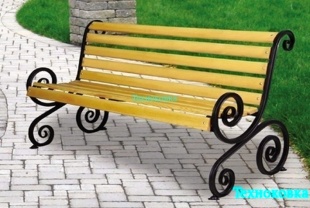 Лавочка «Лоза»Размер 2100x750x900 мм
Вес 42,5 кг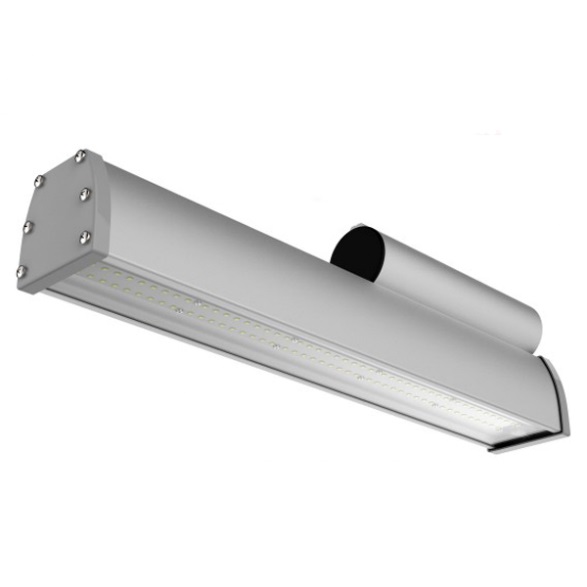 Уличный светильник A-STREET-L-37/4400 37ВтПриложение 3к Муниципальной программе  «Формирование современной городской среды  муниципального образования «поселок Иванино» Курчатовского районаКурской области на 2018-2022 годы»Единичные расценки  Приложение 3к Муниципальной программе  «Формирование современной городской среды  муниципального образования «поселок Иванино» Курчатовского районаКурской области на 2018-2022 годы»Единичные расценки  Приложение 3к Муниципальной программе  «Формирование современной городской среды  муниципального образования «поселок Иванино» Курчатовского районаКурской области на 2018-2022 годы»Единичные расценки  Приложение 3к Муниципальной программе  «Формирование современной городской среды  муниципального образования «поселок Иванино» Курчатовского районаКурской области на 2018-2022 годы»Единичные расценки  Приложение 3к Муниципальной программе  «Формирование современной городской среды  муниципального образования «поселок Иванино» Курчатовского районаКурской области на 2018-2022 годы»Единичные расценки  на ремонт дворовых проездовна ремонт дворовых проездовна ремонт дворовых проездовна ремонт дворовых проездовна ремонт дворовых проездов№ п/пНаименование работЕд.измер.Кол-воСтоимость с НДС в руб.Ремонт дворовых проездовРемонт дворовых проездовРемонт дворовых проездовРемонт дворовых проездовРемонт дворовых проездов1Устройство подстилающих и выравнивающих слоёв оснований из щебням313722Щебень из природного камня для строительных работ марка 1000, фракция 40-70 мм.м3116343Устройство покрытия толщиной 4 см из горячих асфальтобетонных смесей плотных мелкозернистых смесей типа АБВ, плотность каменных материалов 2,5-2,9 т/м3м214894На каждые 0,5 см изменения толщины покрытия добавлять или исключать к расценке 27-06-020-01 (ПЗ=4 (ОЗП=4; ЭМ=4 к расх.; ЗПМ=4; МАТ=4 к расх.; ТЗ=4; ТЗМ=4))м21229№Вид работыЕд.измеренияСтоимость с НДС, руб.Работа1Разборка асфальтобетонных покрытий тротуаров толщиной до 4 см с помощью молотков отбойных пневматических м2212Копание ям вручную без креплений для стоек и столбов без откосов глубиной до 0,7 м, группа грунтов 2м32623Установка стальных конструкций, остающихся в теле бетона 1014,58=8994,58-1х7980,00тн10 6004Конструктивные элементы вспомогательного назначения: с преобладанием профильного проката без отверстий и сборосварочных операцийтн8 360 1035Скамейка «Лоза» С/П 2м, 2100х750х900 мм, 42,5 кг МАТ=9300/1, 18/5,52шт11000№Вид работыЕд.измеренияСтоимость с НДС, руб.Работа1Устройство бетонной подготовким361112Монтаж светильника потолочного или настенного с креплением винтами или болтами для помещений: с тяжелыми условиями среды, уплотненныйшт1473Светодиодный прожектор СДА 20 МАТ=878/1, 18/5,52шт10004Уличный светодиодный светильник A-STREET-L OPTIMA (REFOND) МАТ=2900/1, 18/5,52шт3000